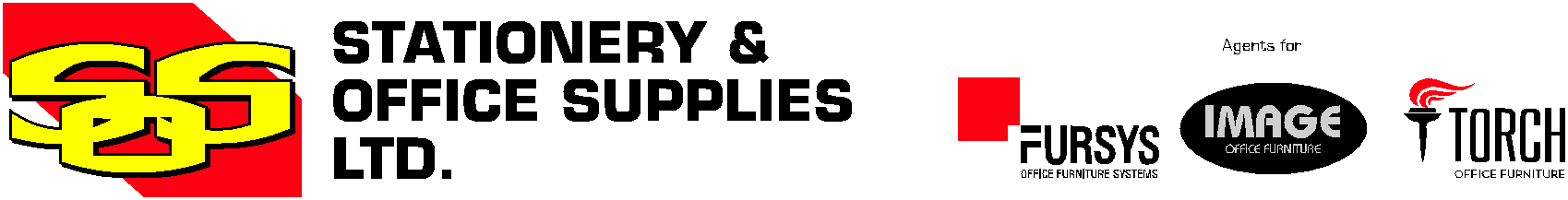 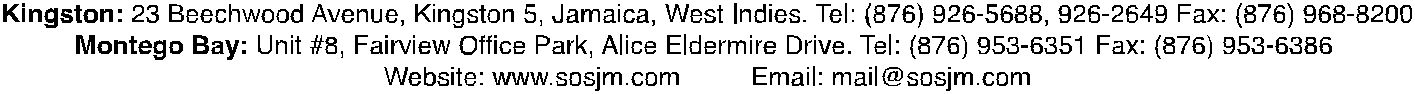 August 15,2021Mrs Marlene Street-ForrestManaging DirectorJamaica Stock Exchange40 Harbour StreetKingstonRe: RESIGNATION AND APPOINTMENTDear Mrs. Street-ForrestThis is to advise that on August 4tth, 2021 at Stationery & Office Supplies board meeting that Mr. David McDaniel stepped down as Chairman of the board. During this meeting Mr. Stephen Todd was elected to become the new Chairman of the board of Stationery & Office Supplies Ltd.If there is any further information needed, please feel free to contact me.Sincerely,Stationery & Office Supplies LtdAllan McDanielDeputy Managing Director 